Klasa 7b, matematyka, 26.03.2020 r.Roman TuckiTemat:Kąty i ich rodzajeMoi Drodzy, dziś będziecie uczyć się o kątach.Proszę przeanalizować poniższy materiał: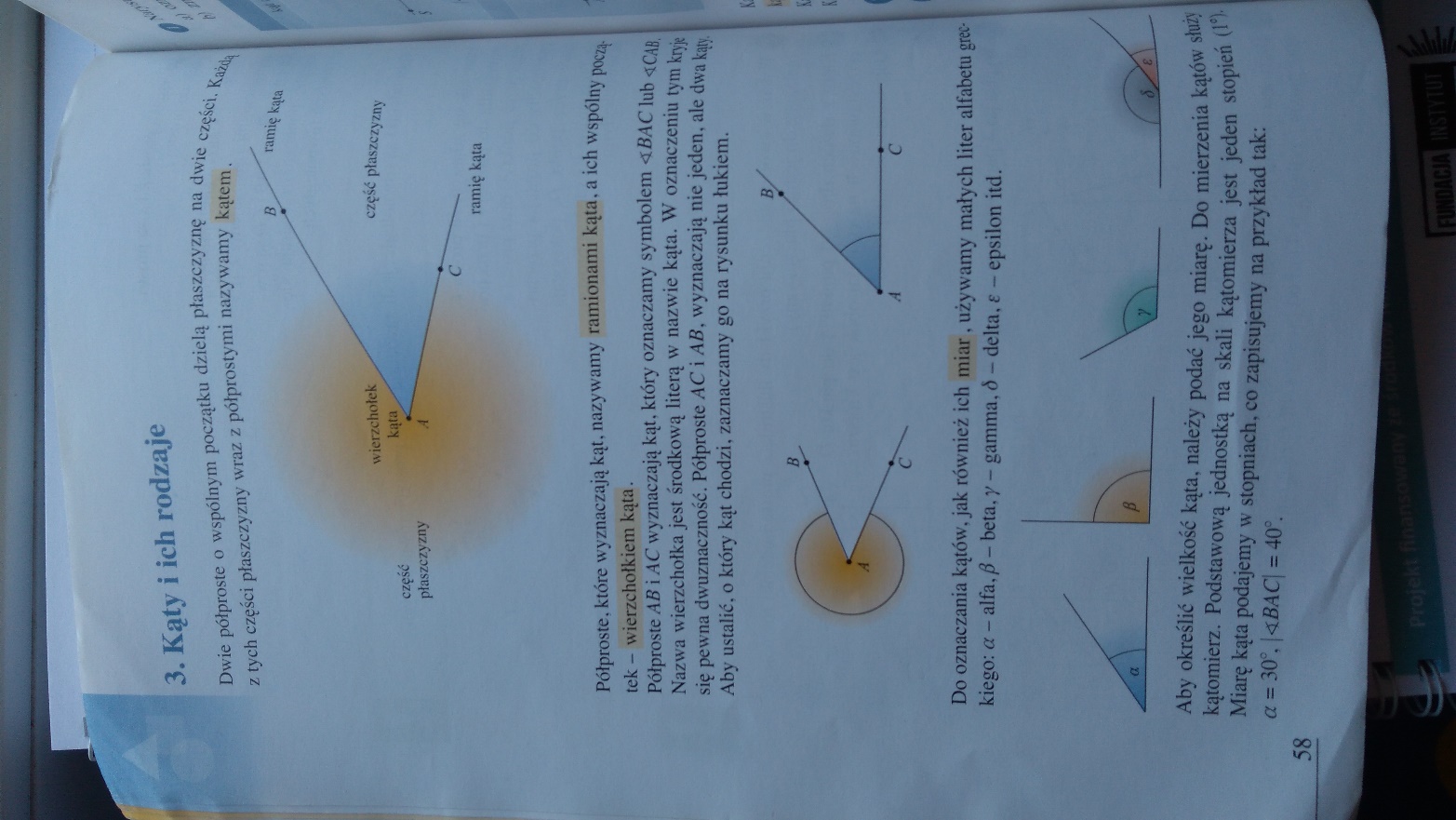 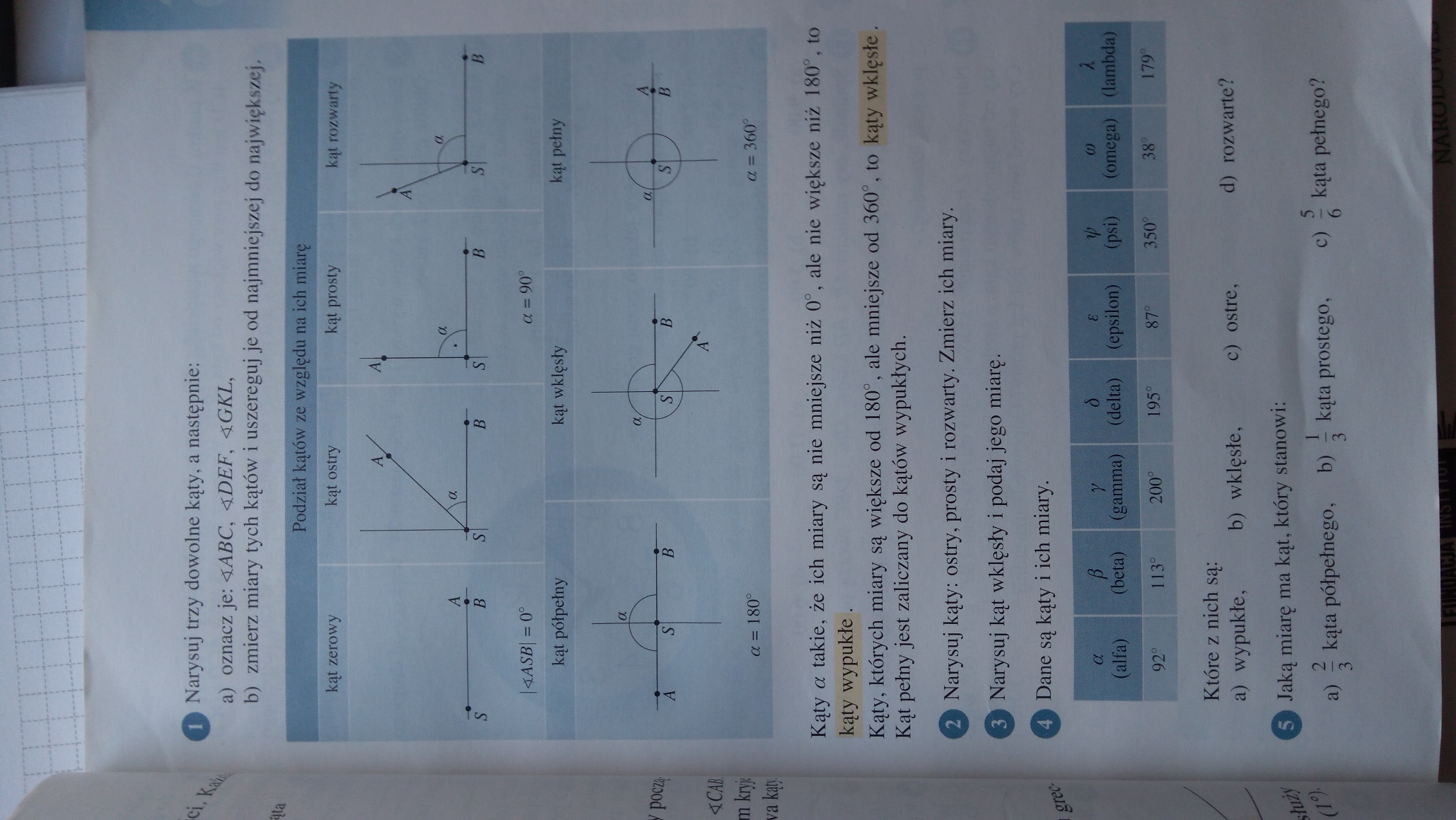 Waszym zadaniem na dziś jest nauczyć się rozróżnić kąt zerowy, ostry, prosty, rozwarty, półpełnym, wklęsły oraz pełny, a także wskazać cechę szczególną każdego z nich.Wykonaj w zeszycie pod tematem lekcji zadanie 2 oraz 4 z powyższego materiału.Zdjęcia wykonanej samodzielnie pracy, do 10.04.2020 r.  należy wysłać na adres mailowy:romantucki@szkolaprywatna-bialogard.plW tytule wiadomości proszę o wpisanie imienia i nazwiska oraz klasę.Powodzenia.Zdrówka.